Приложение 1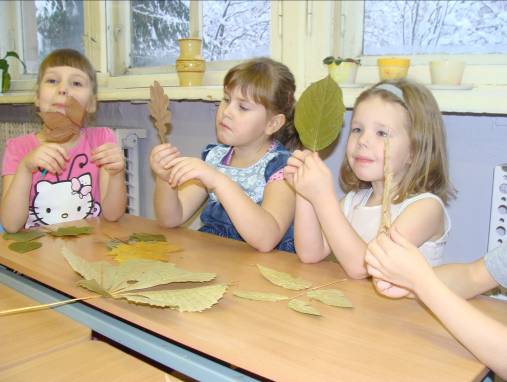 Фото 1. .Знакомство воспитанников с многообразием листьев, с названием растений.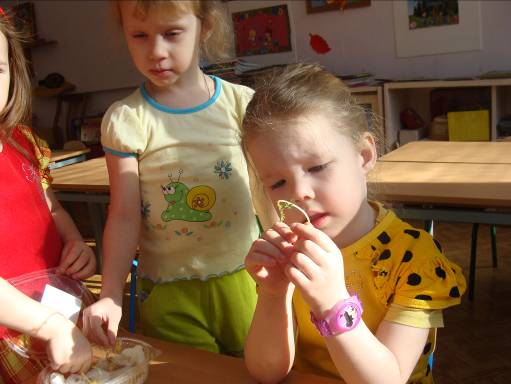 Фото 2 . Наблюдения за прорастающими семенами.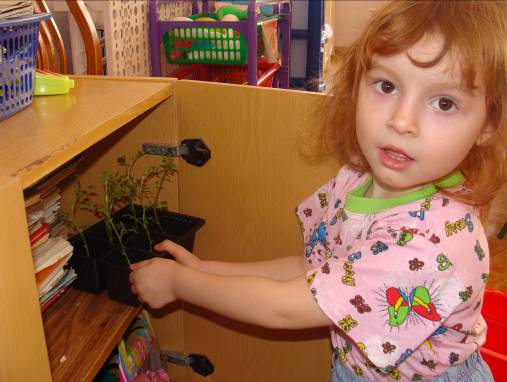 Фото 3. Чтобы выяснить, как солнечный свет влияет на рост и развитие листьев, лоток с растениями воспитанники поместили в темное место.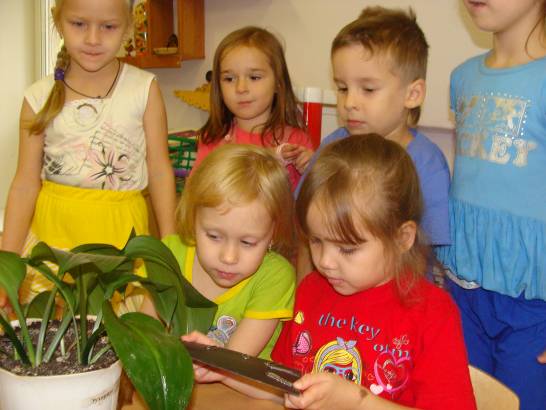 Фото 4. По этой же причине один лист комнатного растения закрывают с двух сторон листами черной плотной бумаги.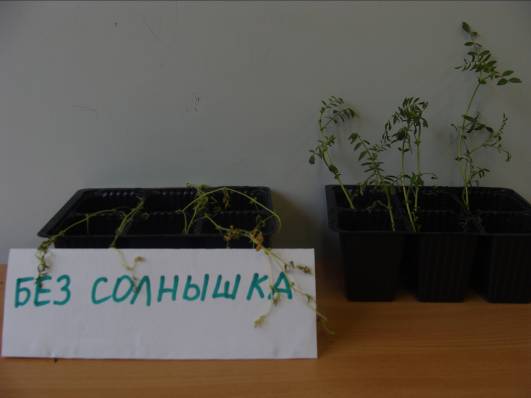 Фото 5. Сравнение листьев растений, получающих солнечный свет с листьями растений, лишенными света.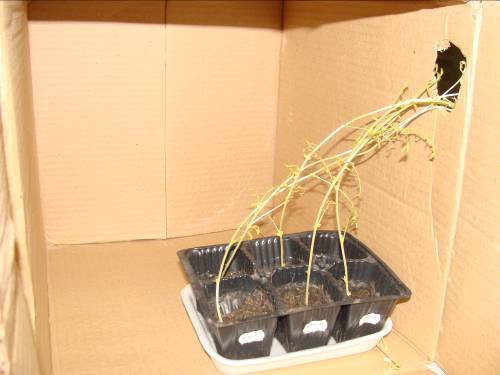 Фото 6. Листья растений тянутся к маленькому отверстию – единственному источнику солнечного света.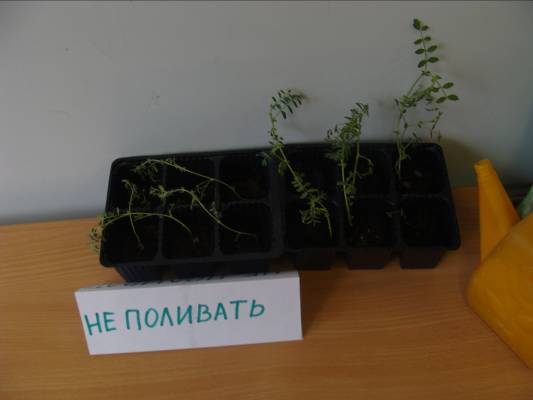 Фото 7. Сравнение листьев растений, получающих чистую воду с листьями растений, лишенными полива.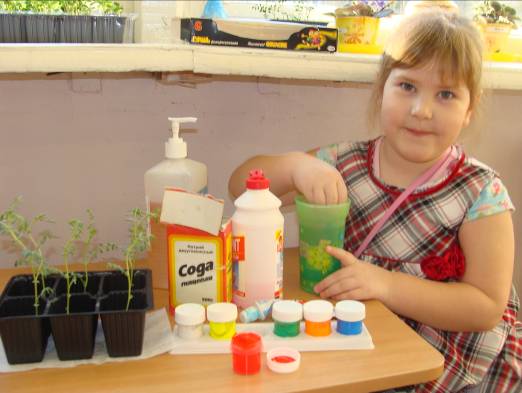 Фото 8. Приготовление загрязненной воды.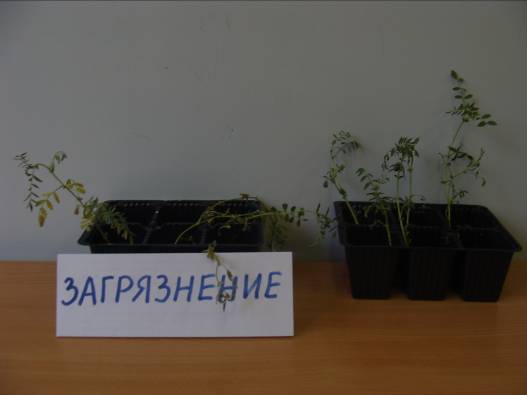 Фото 9. Сравнение листьев растений, получающих загрязненную воду с листьями растений, получающими чистую воду.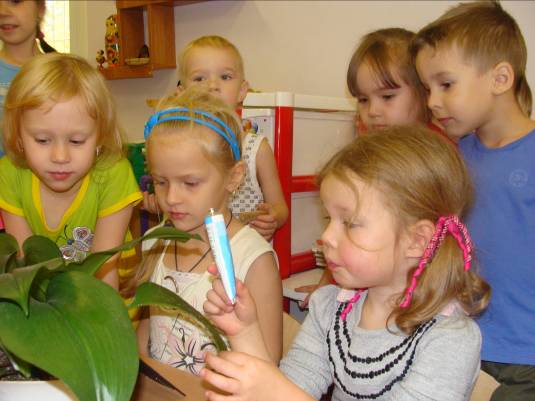 Фото 10. Чтобы выяснить роль листьев в дыхании растения, поры листовой пластинки воспитанники «замазывают» вазелином.